Au delà de l'aspect financier la communauté de communes Auzon Communauté peut vous aider dans la réalisation de votre action par le prêt de matériel ou / et du soutien logistique. * Evaluez ici le nombre de personnes qu'il faut mobiliser pour la réalisation de l'action.Retro-planning de l'action :En signant ce document, l'association ou la structure …………………………………………., représentée par ………………………………… s'engage, si son action est sélectionnée par le comité de pilotage à établir un partenariat culturel avec Auzon Communauté dans le cadre de la programmation culturelle.Fait le ……………………….. à …………………………..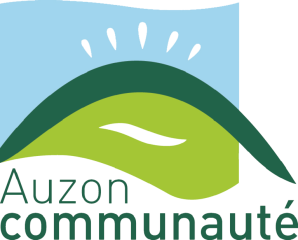 PROGRAMMATION CULTURELLE D'AUZON COMMUNAUTEFICHE DESCRIPTIVE DE L'ACTIONIntitulé de l'action :Organisme porteur de l'action : Adresse : Tél : Mail : Responsable de l'action : Adresse : Tél : Mail : Personne référente sur le dossier* : Adresse : Tél : Mail : * si différente de la premièreObjectif de l'action :Descriptif de l'action :Public cible :Date de réalisation de l'action :Partenaires impliqués ou associés  (établissements scolaires, associations, entreprises, institutions, etc.) :Outils de communication sollicités :Support papier : Site internet : Page Facebook ou autres réseaux sociaux : Médias (presse, radio, etc) : Autres :Matériel sollicité : Besoins humains* :BUDGET PREVISIONNELBUDGET PREVISIONNELDEPENSES PREVUESRECETTES ATTENDUESTypes de dépenses :Cachets des artistes : Logistique : Défraiements : Repas : Hébergement :Communication : Autres dépenses : Buvette :Recettes estimées :Billetterie : Autofinancement : Fonds privés (dons, mécénats, etc.) :Subventions : Subvention sollicitée auprès d'Auzon Communauté : Autres financements : recettes buvette : TOTAL DEPENSES : TOTAL RECETTES : Janv.Fév.MarsAvrilMai Juin Juillet Août Sept.Oct.Nov.Dec.Détails complémentaires :